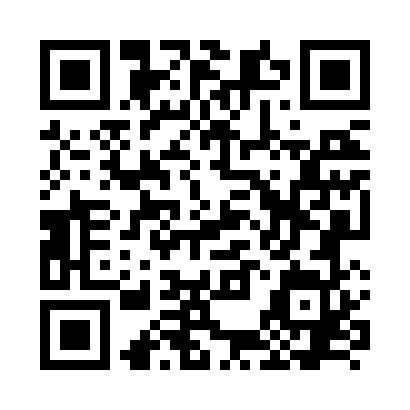 Prayer times for Unterborsch, GermanyWed 1 May 2024 - Fri 31 May 2024High Latitude Method: Angle Based RulePrayer Calculation Method: Muslim World LeagueAsar Calculation Method: ShafiPrayer times provided by https://www.salahtimes.comDateDayFajrSunriseDhuhrAsrMaghribIsha1Wed3:386:041:285:318:5311:092Thu3:346:021:285:318:5511:123Fri3:316:001:285:328:5711:154Sat3:275:581:285:338:5811:185Sun3:245:571:285:339:0011:216Mon3:205:551:285:349:0111:247Tue3:165:531:285:349:0311:278Wed3:135:511:285:359:0411:319Thu3:135:501:275:369:0611:3410Fri3:125:481:275:369:0711:3511Sat3:115:471:275:379:0911:3612Sun3:115:451:275:379:1011:3613Mon3:105:441:275:389:1211:3714Tue3:095:421:275:399:1311:3815Wed3:095:411:275:399:1511:3816Thu3:085:391:275:409:1611:3917Fri3:085:381:275:409:1811:3918Sat3:075:361:285:419:1911:4019Sun3:075:351:285:419:2111:4120Mon3:065:341:285:429:2211:4121Tue3:065:331:285:429:2311:4222Wed3:055:311:285:439:2511:4323Thu3:055:301:285:439:2611:4324Fri3:055:291:285:449:2711:4425Sat3:045:281:285:459:2911:4426Sun3:045:271:285:459:3011:4527Mon3:045:261:285:469:3111:4628Tue3:035:251:285:469:3211:4629Wed3:035:241:295:469:3311:4730Thu3:035:231:295:479:3411:4731Fri3:025:231:295:479:3611:48